	Wilmington Middle School PAC Minutes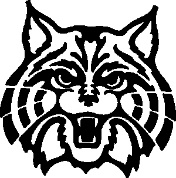 Minutes for meeting held on:The meeting was called to order by Lynne Parr at 6:40 pm.In attendanceThree Board Members, One ParentApproval of Agenda and MinutesThe agenda for today’s meeting was motioned by Rhonda Rubin, seconded by Lynne and unanimously approved.The minutes from the previous meeting were also approved.Welcome Principal’s ReportMs. Gerade was unable to attend the meeting so we discussed some important upcoming Dates to Remember:The STEM Fair is on April 28th from 6-8pm.Strings Concert will be held on Tuesday, May 3rd at 7pm in the WHS auditorium.Band Concert will be held on Thursday, May 5th at 7pm in the WHS auditorium.The annual art show will take place on Friday, May 6th 6pm-8pm and Saturday, May 7th 10am-2pm at WMS.  The midterm for quarter 4 is this Friday.  Grades will be posted in ASPEN by Friday, May 13th.Staff meeting on 5/12 so there will be no afterschool activities and a half day on 5/13 when the PAC will host a Teacher Appreciation Luncheon.The school is selling Mental Health Month awareness pins in our office for $5.  Please consider making a donation for this worthwhile cause!MCAS Math dates will be Thursday 5/12 and Monday 5/16 with MCAS Science (for 8th Grade Only) being Wednesday 5/18 and Thursday 5/19.Field Day for 6th Grade is scheduled for June 7th and Field Day for 7th Grade is scheduled for June 8th.Treasurer’s Report The check cleared for the Keys to Literacy-$2200.00 paid out.The Teacher Luncheon decorations and paper goods are in-will cost about $200.00.Lynne will check into possibly getting some chips and snacks donated.Ms. Gerade needs 615 testing calculators for MCAS.  Will split cost with district $1300.00 up for vote.  Vote unanimous in favor of purchasing.Lynne followed up with the Safety Committee about the bucket supplies and they used the BoxTop money.Lynne is going to check with the IRS on Friday and see if she can get the tax 501(3c) fixed.  They may have the old information on file from Wilmington Middle School PAC, Inc.  Jess looked into finding a speaker to help teach the kids about being a good digital citizen.  This would help to develop a culture that promotes the safe and responsible use of technology.  Was unable to find anything locally.  Will check into it further maybe the library could help or possibly a corporate speaker.  There are curriculums available, but don’t know the cost or the training required to actually teach to these curriculums.  New BusinessIdeas for use of funds:Discussed a few ideas for use of funds donated.  Drama Club needs microphones (they currently share with the High School), could donate ChromeBooks towards the assistance program.  Teacher Appreciation LuncheonThe luncheon will be held on May 13th after early dismissal.The theme will be BBQ Luau.  Going with Lester’s BBQ in Burlington.  Lynne will contact for pricing and delivery.  Lynne will make tray of Mac & Cheese to save on costs.  Thinking of doing gift cards for teachers as little gift instead of scratch tickets.  Possibly go through BJs because they sell at a discount.  Jess and Lynne will work together on this.  Field DayGet Kona Ice truck for students on Field Day.  Lynne will check with Amy and get approved.  WebsiteWebsite needs updating.  Has old information and the agendas and meeting minutes have not been posted.  Jess will work on getting it updated with Neal Roberts and cc Patti.  Still working on it.  Ongoing BusinessSchool StoreThe store is in need of volunteers to fill in for the rest of the school year.  The store will be staffed by volunteer parents.  There is a VolunteerSpot set-up so that parents can volunteer to run the store, please use the link http://vols.pt/kiGzue.  Right now it is set up so that there are three volunteers for each session, in case someone cannot make it on the day of.On-line StoreThe on-line store for apparel is always open.  Simply use this link and create your own designs or use one of the many designs provided:http://www.mylocker.net/massachusetts/wilmington/wilmington-middle-school/index.htmlOr access the link on the Wilmington Middle School PAC Facebook page.  Box Tops for Education-KEEP CLIPPING! 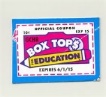 This is an ongoing fundraiser.  Simply clip the coupons off of many household products and send them in with your student to school.  Each coupon is worth $.10.  They will be tallied and submitted for cash.  When clipping please make sure the coupons are not expired!Next Meeting will be Thursday, May 12th at 6:30pm   Motion to adjourn was made at 7:45pm.